Note:  1) A Curriculum Vitae of the faculty supervisor at the rotation institution with her/his specialty certification information must be provided if trainees engage in clinical activities. Faculty CV is not required for non-clinical, research only experiences. 2) Program must provide Program Letters of Agreement for a required rotation.  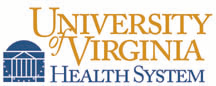 UNIVERSITY OF VIRGINIA HEALTH SYSTEMAWAY ROTATION APPLICATIONUNIVERSITY OF VIRGINIA HEALTH SYSTEMAWAY ROTATION APPLICATIONUNIVERSITY OF VIRGINIA HEALTH SYSTEMAWAY ROTATION APPLICATIONForm A: Required Rotation or Recurring Elective Rotation-INITIALForm A: Required Rotation or Recurring Elective Rotation-INITIALForm A: Required Rotation or Recurring Elective Rotation-INITIALForm A: Required Rotation or Recurring Elective Rotation-INITIALType of Rotation1)Type of Rotation1)(    ) Required    (    ) ElectiveGeneral InformationGeneral InformationProgramName and Location of Away Rotation InstitutionFaculty/Physician Supervisor at the Rotation InstitutionType of Rotation1)(      ) Clinical only(      ) Clinical and research combined(      ) Non-clinical, research experience onlyProgram Letter of Agreement2)(     ) Effective until (mm/dd/yy)(     ) Not required for elective rotationsInformation on Educational Values of the RotationGoals and objectives of rotation: please specify how this rotation experience can enhance the education of the trainee.Unique educational value of this rotation offers: please explain unique educational values that the rotation offers.Program Director’s AcknowledgementProgram Director’s AcknowledgementProgram Director’s AcknowledgementProgram Director’s AcknowledgementI endorse the unique educational values that this rotation offers in the education of the trainee and have approved the rotation for the trainees listed above. I am aware that adequate supervision of the trainee must be provided at the participating institution. I acknowledge that communication has been made with the faculty supervisor at the rotating site regarding the educational goals and objectives, supervision, and evaluation of the trainee during the rotation. By signing below, I am in agreement with the terms of this away rotation.  I endorse the unique educational values that this rotation offers in the education of the trainee and have approved the rotation for the trainees listed above. I am aware that adequate supervision of the trainee must be provided at the participating institution. I acknowledge that communication has been made with the faculty supervisor at the rotating site regarding the educational goals and objectives, supervision, and evaluation of the trainee during the rotation. By signing below, I am in agreement with the terms of this away rotation.  I endorse the unique educational values that this rotation offers in the education of the trainee and have approved the rotation for the trainees listed above. I am aware that adequate supervision of the trainee must be provided at the participating institution. I acknowledge that communication has been made with the faculty supervisor at the rotating site regarding the educational goals and objectives, supervision, and evaluation of the trainee during the rotation. By signing below, I am in agreement with the terms of this away rotation.  I endorse the unique educational values that this rotation offers in the education of the trainee and have approved the rotation for the trainees listed above. I am aware that adequate supervision of the trainee must be provided at the participating institution. I acknowledge that communication has been made with the faculty supervisor at the rotating site regarding the educational goals and objectives, supervision, and evaluation of the trainee during the rotation. By signing below, I am in agreement with the terms of this away rotation.  Signature of Program DirectorDateReview by the GME Education Subcommittee and GME CommitteeReview by the GME Education Subcommittee and GME CommitteeReview by the GME Education Subcommittee and GME CommitteeReview by the GME Education Subcommittee and GME CommitteeChecklistApplication signed by program director (   ) Yes  (    ) NoCV of supervising faculty at the rotation institution attached (   ) Yes  (    ) NoLetter of Agreement  in place (    ) Yes, valid until (        /        /             ) (    ) Not applicableApplication signed by program director (   ) Yes  (    ) NoCV of supervising faculty at the rotation institution attached (   ) Yes  (    ) NoLetter of Agreement  in place (    ) Yes, valid until (        /        /             ) (    ) Not applicableApplication signed by program director (   ) Yes  (    ) NoCV of supervising faculty at the rotation institution attached (   ) Yes  (    ) NoLetter of Agreement  in place (    ) Yes, valid until (        /        /             ) (    ) Not applicableReview Result(    ) Recommends approval to GMEC (    ) Recommends approval to GMEC, pending ________________________  (    ) Do not recommend approval to GMEC(    ) Recommends approval to GMEC (    ) Recommends approval to GMEC, pending ________________________  (    ) Do not recommend approval to GMEC(    ) Recommends approval to GMEC (    ) Recommends approval to GMEC, pending ________________________  (    ) Do not recommend approval to GMECSignature of the Education Committee ChairDateThis rotation request was approved by the GMEC on ___________________.  This rotation request was approved by the GMEC on ___________________.  This rotation request was approved by the GMEC on ___________________.  This rotation request was approved by the GMEC on ___________________.  DateSusan E. Kirk, M.D., DIO, Associate Dean for GME Susan E. Kirk, M.D., DIO, Associate Dean for GME Susan E. Kirk, M.D., DIO, Associate Dean for GME Susan E. Kirk, M.D., DIO, Associate Dean for GME 